Các tài khoản Công ty SilmarilNgày 31/12/2012Báo cáo thu nhập công ty SilmarilDoanh thu		13,500Giá vốn hàng bán 		8,000Lãi gộp 		5,500Các chi phí hoạt động khác 		3,200Chi phí khấu hao 		   500Lợi nhuận từ hoạt động kinh doanh 		1,800Chi phí lãi vay		(200)Lợi nhuận từ việc bán TSCĐ 		   100Lợi nhuận trước thuế		1,700Thuế thu nhập doanh nghiệp 		    450Lãi ròng 		1,250Bảng cân đối công ty Silmaril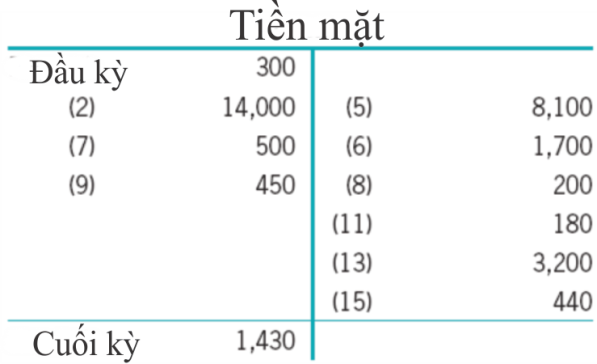 Hoạt động kinh doanh:	Nhận tiền từ Khoản phải thu (2)		14,000	Trả tiền mua hàng tồn kho (5)	8,100	Trả tiền cho các chi phí khác (13)	3,200	Trả tiền lãi vay (11)	180	Trả tiền thuế thu nhập (15)	   440	(11,920)Dòng tiền ròng từ hoạt động kinh doanh		2,080Hoạt động đầu tư:	Bán TSCĐ (7)	500	Mua máy móc thiết bị (6)	(1,700)Dòng tiền ròng từ hoạt động đầu tư		(1,200)Hoạt động tài chính:	Phát hành cổ phiếu (9)	450	Trả nợ vay dài hạn (8)	(200)Dòng tiền ròng từ hoạt động tài chính		  250Dòng tiền ròng của doanh nghiệp (tăng/giảm trong tài khoản tiền)		1,130Số dư đầu kỳ của tài khoản Tiền mặt		  300 Số dư cuối kỳ của tài khoản Tiền mặt		1,430                 Lập Báo cáo ngân lưu với các nghiệp vụ kinh tế sau:1.	Vay ngân hàng $10,000				2. Mua hàng tồn kho $3,8003.	Bán hàng tồn kho giá vốn $3,200, thu về $7,100 tiền mặt		4. Trả lương nhân viên $1,7005.	Mua máy móc thiết bị $5,700			6. Trả các chi phí hoạt động khác $1,100.Sáu bước để xây dựng Báo cáo ngân lưuTừ thông tin của bảng cân đối và báo cáo thu nhập, ta có thể xây dựng Báo cáo ngân lưu theo sáu bước như sau:Bước 1.	Tìm ra sự thay đổi của tồn quỹ tiền mặt trong kỳ. Báo cáo ngân lưu dùng để giải thích sự thay đổi của tồn quỹ tiền mặt (giá trị tiền mặt của doanh nghiệp đầu kỳ và cuối kỳ).Bước 2.	Chuyển đổi báo cáo thu nhập từ kế toán phát sinh sang kế toán tiền mặt. Phần này được thực hiện bằng 3 bước.1.	Loại bỏ các chi phí không bằng tiền trong báo cáo thu nhập (chẳng hạn như chi phí khấu hao).2.	Loại bỏ trong báo cáo thu nhập những hoạt động không phải là hoạt động kinh doanh (chẳng hạn như lãi/lỗ do việc bán TSCĐ).3.	Xác định những tài khoản trong phần tài sản ngắn hạn, nợ ngắn hạn có liên quan đến các tài khoản trong báo cáo thu nhập, sau đó, điều chỉnh những thông tin trên báo cáo thu nhập cho phù hợp với sự thay đổi của tài sàn ngắn hạn, nợ ngắn hạn này. Cho ví dụ, Doanh thu sẽ được điều chỉnh dựa theo số dư đầu kỳ và cuối kỳ của Khoản phải thu để xác định doanh thu bằng tiền của doanh nghiệp trong kỳ. Dòng tiền nhận được là dòng tiền trong hoạt động kinh doanh.Bước 3.	Phân tích tài sản dài hạn để xác định dòng tiền trong hoạt động đầu tư. Những thay đổi trong tài sản dài hạn sẽ cho thấy được lượng tiền ra hay vào của doanh nghiệp.Bước 4.	Phân tích nợ dài hạn và vốn chủ sở hữu để xác định dòng tiền trong hoạt động tài chính. Các nghiệp vụ trong phần này có thể là vay nợ, phát hành hay mua lại cổ phiếu hoặc trả cổ tức.Bước 5.	Chuẩn bị Báo cáo ngân lưu bằng cách phân loại các dòng tiền vào, dòng tiền ra ứng với mỗi hoạt động: kinh doanh, đầu tư và tài chính và tính dòng tiền cho mỗi hoạt động. Tổng ba dòng ngân lưu sẽ cho ngân lưu ròng. Lấy dòng ngân lưu ròng cộng với số dư đầu kỳ của Tiền mặt sẽ cho số dư cuối kỳ của Tiền mặt.Bước 6.	Ghi nhận các nghiệp vụ thuộc hoạt động đầu tư hay tài chính không liên quan đến tiền vào ghi chú trong Báo cáo ngân lưu. Chẳng hạn như nghiệp vụ mua đất bằng cách trao đổi cổ phiếu của doanh nghiệp.Bài tập thực hànhCông ty Lathrop có các thông tin sau:Doanh thu			$8,000Giá vốn hàng bán 		(5,200)Chi phí khấu hao 		(700)Chi phí lương nhân viên 		(1,100)Lãi ròng 			1,000Thay đổi trong Khoản phải thu: tăng $300, Hàng tồn kho: giảm $80, Khoản phải trả: tăng $150, Phải trả CNV: giảm $130. Lập bảng tính để chuẩn bị cho phần hoạt động kinh doanh trong Báo cáo ngân lưu.Giải.Bài 1. Xác định dòng tiềnBạn có thông tin về công ty Russia Imports như sau. Số dư tiền mặt đầu kỳ là $105,000.Các luồng tiền vào:Tiền nhận được từ phát hành cổ phiếu 		$50,000Tiền nhận từ khách hàng 		252,300Tiền nhận từ lãi vay gởi ngân hàng 		4,600	Tiền nhận được do vay ngân hàng 		    25,000	Tổng các dòng tiền vào 		$331,900	Các luồng tiền ra:Tiền trả lương nhân viên 		$134,600Tiền trả cổ tức 		5,500Tiền trả lãi vay 		7,200Tiền trả nợ vay		10,000	Tiền trả thuế thu nhập 		23,500Tiền trả các chi phí hoạt động trong kỳ 		128,100Tiền trả mua sắm máy móc thiết bị 		    15,000	Tổng dòng tiền ra 		$323,900Yêu cầu. 1.	Từ thông tin trên, xác định dòng tiền nào là của hoạt động kinh doanh, đầu tư hay tài chính. Lập báo cáo ngân lưu.2.	Xác định số dư cuối kỳ của tài khoản Tiền mặt.Bài 2. Xây dựng Báo cáo ngân lưuTa có thông tin về Bảng cân đối kế toán và Báo cáo thu nhập của công ty Snow vào ngày 31/12/2011 và 2012 như sauCông ty SnowBáo cáo thu nhậpNgày 31/12/2012 và 2011Công ty SnowBảng cân đối kế toánNgày 31/12/2012 và 2011Ngoài ra, ta còn có các thông tin như sau:a.	Công bố trả cổ tức trong năm 2012 là $6,000b.	Giá thị trường cổ phiếu công ty vào ngày 31/12/2012 là $14.50/Cổ phiếuc.	Công ty mua một thiết bị có giá trị $16,000 bằng $6,000 trả bằng tiền mặt, $10,000 còn lại công ty vay dài hạnd.	Công ty mua một miếng đất, trả bằng tiền mặt $3,000e.	Chi phí khấu hao $11,000 được tính trong phần chi phí hoạt động kinh doanh trong năm 2012f. 	Chi phí lãi vay được trả hết, không thiếu nợ, cũng không trả trước.Yêu cầu. Phân tích các thông tin trên để xây dựng Báo cáo ngân lưu. Sử dụng (1) phương pháp gián tiếp và (2) phương pháp trực tiếp trong phần hoạt động kinh doanh của Báo cáo ngân lưu.NợCóTiền và các khoản tương đương tiền1,430Khoản phải thu2,000Hàng tồn kho1,800TSCĐ (máy móc thiết bị)4,500Khấu hao tích lũy900Khoản phải trả1,500Lãi vay phải trả20Thuế phải trả nhà nước50Nợ dài hạn2,000Vốn cổ phần 1,450Lợi nhuận giữ lại2,560Doanh thu13,500Lãi từ việc bán TSCĐ100Giá vốn hàng bán8,000Chi phí khấu hao500Chi phí lãi vay200Chi phí thuế trong kỳ450Các chi phí kinh doanh khác3,200Tổng cộng22,08022,080đầu kỳcuối kỳTiền và các khoản tương đương tiền3001,430Khoản phải thu2,5002,000Hàng tồn kho1,9001,800TSCĐ (máy móc thiết bị)4,0004,500Khấu hao tích lũy1,200900Tổng tài sản7,5008,830Khoản phải trả1,7001,500Lãi vay phải trả20Thuế phải trả nhà nước4050Nợ dài hạn2,2002,000Vốn cổ phần 1,0001,450Lợi nhuận giữ lại2,5603,810Tổng Nợ và vốn chủ7,5008,830Kế toán thực tế phát sinh±Điều chỉnh=Kế toán tiền mặtDoanh thu thuần+Số dư đầu kỳ Khoản phải thu=Tiền nhận được từ khách hàngSố dư cuối kỳ Khoản phải thu=Tiền nhận được từ khách hàngDoanh thu khác (ví dụ như lãi vay)Thu lãi cho vay+Số dư đầu kỳ lãi vay phải thu=Tiền nhận được từ khách hàngSố dư cuối kỳ lãi vay phải thu=Tiền nhận được từ khách hàngGiá vốn hàng bán+Số dư cuối kỳ Hàng tồn kho=Tiền trả cho nhà cung cấpSố dư đầu kỳ Hàng tồn kho=Tiền trả cho nhà cung cấp+Số dư đầu kỳ Khoản phải trả=Tiền trả cho nhà cung cấpSố dư cuối kỳ Khoản phải trả=Tiền trả cho nhà cung cấpChi phí hoạt động (ví dụ tiền lương nhân viên)Chi phí lương nhân viên+Số dư đầu kỳ Khoản phải trả CNV=Tiền trả lương CNVSố dư cuối kỳ Khoản phải trả CNV=Tiền trả lương CNVThuế thu nhập+Số dư đầu kỳ Thuế phải trả =Tiền trả thuế thu nhậpSố dư cuối kỳ Thuế phải trả =Tiền trả thuế thu nhậpDòng tiền ròng từ hoạt động KDBáo cáo thu nhậpĐiều chỉnhĐiều chỉnhDòng tiền hoạt động KDDoanh thu$8,000Giá vốn hàng bán(5,200)Chi phí khấu hao(700)Chi phí lương(1,100)Lãi ròng$1,00020122011Doanh thu thuần$600,000$575,000Giá vốn hàng bán500,000460,000Lãi gộp$100,000$115,000Chi phí kinh doanh66,00060,000EBIT$34,000$55,000Chi phí lãi vay4,0003,000Lợi nhuận trước thuế$30,000$52,000Thuế thu nhập doanh nghiệp12,00021,000Lãi ròng$18,000$31,000Tài sản20122011Tài sản ngắn hạnTiền và các khoản tương đương tiền$11,000$13,000Khoản phải thu92,00077,000Hàng tồn kho103,00092,000Chi phí trả trước6,0005,000Tổng tài sản ngắn hạn$212,000$187,000Tài sản dài hạnĐất đai$69,000$66,000Máy móc thiết bị172,000 156,000Khấu hao tích lũy của máy móc thiết bị(113,000)(102,000)Tổng tài sản dài hạn$128,000$120,000Tổng tài sản$340,000$307,000Nợ và Vốn chủ sở hữuNợ ngắn hạnKhoản phải trả$66,000$78,000Cổ tức phải trả2,0000Thuế phải trả nhà nước3,0005,000Tổng nợ ngắn hạn$71,000$83,000Nợ dài hạn75,00042,000Tổng nợ$146,000$125,000Vốn chủ sở hữuVốn cổ phần$26,000$26,000Lợi nhuận giữ lại168,000156,000Tổng Vốn chủ sở hữu$194,000$182,000Tổng Nợ và Vốn chủ sở hữu$340,000$307,000